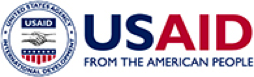 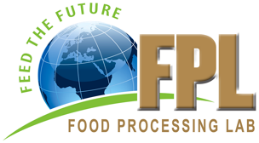 Property of
Food Processing Innovation LabUnited States/Kenya/SenegalProperty ofFood Processing Innovation LabUnited States/Kenya/SenegalProperty of
Food Processing Innovation LabUnited States/Kenya/Senegal Property of
Food Processing Innovation LabUnited States/Kenya/SenegalProperty of
Food Processing Innovation LabUnited States/Kenya/SenegalProperty of
Food Processing Innovation LabUnited States/Kenya/Senegal